PERBEDAAN HASIL BELAJAR SISWA YANG MENGGUNAKAN METODE INKUIRI DAN EKSPOSITORI DI KELAS VIII MTs SWASTA BABUL ULUM MEDAN LABUHAN SKRIPSIOLEH :RIZKI RAMADHANINPM : 131114145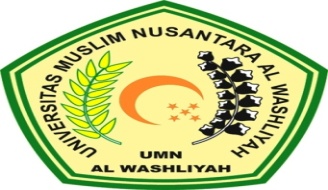 FAKULTAS KEGURUAN DAN ILMU PENDIDIKANUNIVERSITAS MUSLIM NUSANTARA AL-WASHLIYAHMEDAN2017PERBEDAAN HASIL BELAJAR SISWA YANG MENGGUNAKAN METODE INKUIRI DAN EKSPOSITORI DI KELAS VIII MTs SWASTA BABUL ULUM MEDAN LABUHAN SKRIPSISkripsi ini Diajukan untuk Melengkapi Tugas-tugas dan Memenuhi Syarat-syarat Untuk Mencapai Gelar Sarjana Pendidikan Pada Jurusan Pendidikan Matematika dan Ilmu Pengetahuan Alam Program Studi Pendidikan MatematikaOLEH :RIZKI RAMADHANINPM : 131114145FAKULTAS KEGURUAN DAN ILMU PENDIDIKANUNIVERSITAS MUSLIM NUSANTARA AL-WASHLIYAHMEDAN2017